Exercice 1 : Calculer les constantes élastiques (souplesse et rigidité) d’un matériau orthotrope de caractéristiques :Exercice 2 : On considère un matériau orthotrope d’axes (1,2,3).  En un point de ce matériau, un état de déformation de directions principales (1’,2’,3’) et défini par .  Le plan (1’,2’)  fait un angle avec le plan (1,2). Les constantes de rigidité du matériau dans le système d’axes  (1,2,3) sont données par :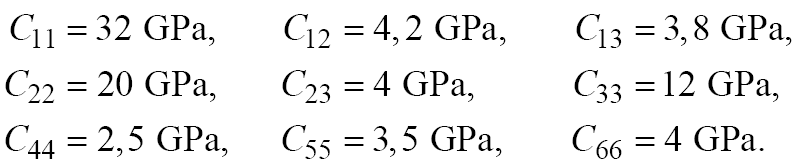 Calculer le tenseur des contraintes dans les axes (1,2,3) puis les contraintes principales.Exercice 3 : Vérifier que, pour un matériau isotrope transverse la matrice de souplesse, en termes de constantes ingénieur, est telle que : Ecrire la matrice de souplesse  du matériau.En déduire les expressions des coefficients de rigidité  correspondantes.Exercice 4 : Prouver que pour un matériau composite unidirectionnel en état de contraintes planes on doit avoir Exercice 5 : Déterminer les termes des matrices de rigidité et de souplesse  d’un composite orthotrope carbone époxy AS/3501 dans les conditions d’état de contraintes planes. 